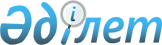 Об установлении зон санитарной охраны хозяйственно-питьевого водозабора на участке скважины № 1э в селе Новопавловка Карасуского района
					
			Утративший силу
			
			
		
					Постановление акимата Костанайской области от 16 октября 2013 года № 446. Зарегистрировано Департаментом юстиции Костанайской области 27 ноября 2013 года № 4315. Утратило силу постановлением акимата Костанайской области от 28 апреля 2022 года № 181
      Сноска. Утратило силу постановлением акимата Костанайской области от 28.04.2022 № 181 (вводится в действие по истечении десяти календарных дней после дня его первого официального опубликования).
      В соответствии со статьями 39, 117 Водного кодекса Республики Казахстан от 9 июля 2003 года, статьей 27 Закона Республики Казахстан от 23 января 2001 года "О местном государственном управлении и самоуправлении в Республике Казахстан" акимат Костанайской области ПОСТАНОВЛЯЕТ:
      Сноска. Преамбула постановления с изменением, внесенным постановлением акимата Костанайской области от 14.03.2016 № 116 (вводится в действие по истечении десяти календарных дней после дня его первого официального опубликования).


      1. Установить зоны санитарной охраны хозяйственно-питьевого водозабора на участке скважины № 1э в селе Новопавловка Карасуского района согласно приложению.
      2. Настоящее постановление вводится в действие по истечении десяти календарных дней после дня его первого официального опубликования.
      СОГЛАСОВАНО:
      Исполняющий обязанности
      руководителя государственного
      учреждения "Департамент комитета
      государственного
      санитарно-эпидемиологического
      надзора Министерства
      здравоохранения Республики
      Казахстан по Костанайской области"
      _____________________ С. Байменова
      Руководитель республиканского
      государственного учреждения
      "Тобол-Торгайская бассейновая
      инспекция по регулированию
      использования и охране водных
      ресурсов Комитета по водным
      ресурсам Министерства охраны
      окружающей среды Республики
      Казахстан"
      _______________ Г. Оспанбекова
      Начальник ГУ "Управление
      природных ресурсов и
      регулирования акимата
      Костанайской области"
      ____________ К. Тулеубаев
      Аким Карасуского района
      ____________ А. Шамшиев Зоны санитарной охраны источников
хозяйственно-питьевого водозабора на
участке скважины № 1э в селе
Новопавловка Карасуского района
      Продолжение таблицы:
      Продолжение таблицы:
      Примечание: границы зон санитарной охраны отражены в картографическом материале "Проект санитарно-гидрогеологического обоснования зоны санитарной охраны хозяйственно-питьевого водозабора на участке скважины № 1э в селе Новопавловка Карасуского района" (заказчик - товарищество с ограниченной ответственностью "Ключевое").
					© 2012. РГП на ПХВ «Институт законодательства и правовой информации Республики Казахстан» Министерства юстиции Республики Казахстан
				
      Аким области

Н. Садуакасов
Приложение
к постановлению акимата
от 16 октября 2013 года № 446 
Наименование
источника
водозабора
Размеры зон санитарной охраны
Размеры зон санитарной охраны
Наименование
источника
водозабора
I пояс
I пояс
Наименование
источника
водозабора
граница
площадь
Скважина
№ 1э
Радиус - 50
метров
0,785 гектара
Наименование
источника
водозабора
Размеры зон санитарной охраны
Размеры зон санитарной охраны
Наименование
источника
водозабора
II пояс
II пояс
Наименование
источника
водозабора
граница
площадь
Скважина
№ 1э
Длина – 295 метров
Максимальная
ширина - 224 метра
6,6 гектара
Наименование
источника
водозабора
Размеры зон санитарной охраны
Размеры зон санитарной охраны
Наименование
источника
водозабора
III пояс
III пояс
Наименование
источника
водозабора
граница
площадь
Скважина
№ 1э
Длина – 4054 метра
Максимальная
ширина- 408 метров
165,4 гектара